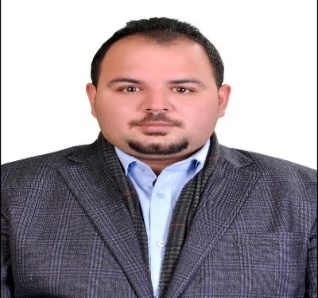 Dr. Bashar Younis Subeih Alkhawaldeh                                                        Dr. Bashar Younis Subeih Alkhawaldeh                                                        Dr. Bashar Younis Subeih Alkhawaldeh                                                        Dr. Bashar Younis Subeih Alkhawaldeh                                                        Dr. Bashar Younis Subeih Alkhawaldeh                                                        Dr. Bashar Younis Subeih Alkhawaldeh                                                        Email: basharyounes@yahoo.comEmail: b.khawaldeh@jpu.edu.joEmail: basharyounes@yahoo.comEmail: b.khawaldeh@jpu.edu.joEmail: basharyounes@yahoo.comEmail: b.khawaldeh@jpu.edu.joEmail: basharyounes@yahoo.comEmail: b.khawaldeh@jpu.edu.joMobile: +962 (77) 217-0292Mobile: +962 (77) 217-0292Mobile: +962 (77) 217-0292Mobile: +962 (77) 217-0292PERSONAL INFORMATIONPERSONAL INFORMATIONPERSONAL INFORMATIONPERSONAL INFORMATIONPERSONAL INFORMATIONPERSONAL INFORMATIONPERSONAL INFORMATIONPERSONAL INFORMATIONPERSONAL INFORMATIONDate of BirthDate of BirthDate of BirthDate of BirthOct 24,1992Oct 24,1992Oct 24,1992NationalityNationalityNationalityNationalityJordanianJordanianJordanianGenderGenderGenderGenderMaleMaleMaleEDUCATIONEDUCATIONEDUCATIONEDUCATIONEDUCATIONEDUCATIONEDUCATIONEDUCATIONEDUCATION2021PhDEconomics of  Business and FinanceEconomics of  Business and FinanceEconomics of  Business and FinanceEconomics of  Business and FinanceSultan Zainal Abidin UniversitySultan Zainal Abidin UniversityMalaysia2016M.SEconomics of  Business and FinanceEconomics of  Business and FinanceEconomics of  Business and FinanceEconomics of  Business and FinanceAl Al-Bayt UniversityAl Al-Bayt UniversityJordan2014B.Sc.Computer Information SystemsComputer Information SystemsComputer Information SystemsComputer Information SystemsAl Al-Bayt UniversityAl Al-Bayt UniversityJordan2010TawjihiScientificScientificScientificScientificBal'ama SchoolBal'ama SchoolJordanWORK EXPERIENCE	WORK EXPERIENCE	WORK EXPERIENCE	WORK EXPERIENCE	WORK EXPERIENCE	WORK EXPERIENCE	2022 Until nowAssistant Professor Assistant Professor Jerash UniversityJerash UniversityJordanSep 2017 – Aug 2018TeacherTeacherMinistry of EducationMinistry of EducationJordanJan 2015 – Dec 2015Supervisor and Maintenance Laboratories  Supervisor and Maintenance Laboratories  Ministry of Digital Economy & Entrepreneurship- Al Al-Bayt UniversityMinistry of Digital Economy & Entrepreneurship- Al Al-Bayt UniversityJordanJun 2013 – Dec 2013Training Operating systems, network & MaintenanceTraining Operating systems, network & MaintenanceSafwa BankSafwa BankJordanCOURSES	COURSES	COURSES	COURSES	COURSES	COURSES	Research Methodology ClassResearch Methodology ClassSultan Zainal Abidin UniversitySultan Zainal Abidin UniversityMalaysiaMalaysiaModern Teaching Methods and Educational Technology in Teaching and Learning for Practicing Academic ProfessionModern Teaching Methods and Educational Technology in Teaching and Learning for Practicing Academic ProfessionThe University of JordanThe University of JordanJordanJordanPractice Academic WorkPractice Academic WorkMinistry of Higher Education and Scientific ResearchMinistry of Higher Education and Scientific ResearchJordanJordanPUBLICATIONSPUBLICATIONSPUBLICATIONS1Q1Trade Openness, Energy Consumption, and Financial Development Influence on Jordan's Economy: Evidence from ARDL and Non-Granger Causality Test Approach" has been accepted for publication in  International Journal of Energy Economics and Policy (IJEEP).  24 September, 20232Q2The Role of Technological Innovation on the Effect of International Strategic Alliances on Corporate Competitiveness in Jordanian International Business Administration: Moderating and Mediating Analysis" has been accepted for publication in the Migration Letters. 3 / 9 / 20233Q3
 Clarivate ISIThe Role of Marketing Intelligence in Improving the Efficiency of the Organization: An Empirical Study on Jordanian Hypermarkets,  has been accepted for publication in   Journal of Intelligence Studies in Business,  Aguste 29, 20234Q1 The Effect of Religious and Ethnic Values on Executive Compensation in Jordanian Firms. KEPES, 21(3), 604-622.‏ (2023).5InternationalThe Effect of Macroeconomic Policy Uncertainty on Environmental Quality in Jordan: Evidence from The Novel Dynamic Simulations Approach. Jordan Journal of Economic Sciences, 10(2), 116-131, (2023).‏6Q2The Role of Financial Risk Tolerance and Financial Advisor Management In Mediating The Relationship Between Financial Attitudes, Financial Knowledge, Financial Anxiety, And Sustainable Financial Retirement Planning. Journal of Namibian Studies: History Politics Culture, 33, 5071-5100, (2023). ‏7Q1Evaluating Technology Improvement in Sustainable Development Goals by Analysing Financial Development and Energy Consumption in Jordan. International Journal of Energy Economics and Policy, 13(4), 348, (2023).‏8Q1The effect of financial technology on financial performance in Jordanian SMEs: The role of financial satisfaction. Uncertain Supply Chain Management, 11(3), 1019-1030, (2023). ‏9InternationalThe Effect of Organizational Structure on Employee Creativity: The Moderating Role of Communication Flow: A Survey Study, International Journal of Academic Research in Economics and Management and Sciences, 12(2), 182 – 194, (2023). ‏10Q2Mediating Effect of Financial Behaviour on the Influence of Financial Literacy and Financial Technology on Financial Inclusion Development in Jordanian MSMEs. Journal of Hunan University Natural Sciences, 50(3), (2023). ‏11Q1Energy consumption as a measure of energy efficiency and emissions in the MENA countries: evidence from GMM-based quantile regression approach. International Journal of Energy Economics and Policy, 12(5), 352, (2022). ‏12InternationalThe Effect of Government Support for Fuel and Wheat on Economic Growth in Jordan: An Application of Dynamic Autoregressive-Distributed Lag, International Journal of Academic Research in Economics and Managment and Sciences, 10(1), 108-122, (2021).‏13Q3Determinants of Human Capital Inequality in Developing Countries: Generalized Method of Moments (GMM), dated Jun 30, 2020. Journal of Applied Economic Sciences, Volume XV, Summer,2(68): 407 - 414.14Q4An empirical assessment of the effect of taxes and interest rate on economic growth in Jordan: an application of dynamic autoregressive-distributed lag. Research in World Economy, 11(3), 1, (2020). ‏15InternationalThe Impact Of Government Support For Wheat On The Budget Deficit, Global Journal of Economics & Business . Apr2018, Vol. 4 Issue 2, p152-163. 12p.16ConferenceEffect of taxes, Interest rate, Asian financial crisis & food crisis in economic growth in Jordan: an application of dynamic autoregressive-distributed lag- International Khazar conference on scientific research dated Sep 18-20, 2020.CONFERENCE	CONFERENCE	1The 1st International Conference on Scientific Research (ICSR'2023) on the 23rd and 24th of August 2023.2The eICBM Conference, 14-15th September 2021, Faculty of Business and Management Universiti Sultan Zainal Abidin (UniSZA), MALAYSIA.3International Khazar Conference on Scientific Research September 18-20, 2020 Khazar University, AzerbaijanWAITING FOR ACCEPTANCE PUBLICATIONSWAITING FOR ACCEPTANCE PUBLICATIONSWAITING FOR ACCEPTANCE PUBLICATIONSJOURNALSUBMISSIONS DATE1Q1Role of Financial Intermediary Development on The Effect of index Construction of Sustainable Entrepreneurship on Economic Growth in Jordan.International Journal of Energy Economics and Policy13 August 20232Q2The relationship between Marketing Capabilities and Financial Performance: The Moderating Role of Customer Relationship Management in Jordanian SMES.Cogent Business and Management08 March 2023SKILLS	Technical SkillsP.C.s Hardware/Software systems and components specifications Skills.Proficient in all Windows applications such as M.S. Office (Word, Excel, PowerPoint).Great command of Analysis by using EViews and STATA.Business Skills High ability to adapt to new environments, negotiation skills, motivation, self-confiden.Perfect command of spoken and written English and ArabicPresentation & communication skills.References Available  Upon Request